NOTES:  Fragrance Load is 25%Clary Sage Reed Diffuser(Contains: Eucalyptol, Tetrahydrolinalool, Tetramethyl acetylocathydronaphthalenes)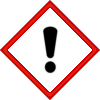 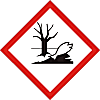 Warning:May cause an allergic skin reaction. Causes serious eye irritation. Toxic to aquatic life with long lasting effects.Avoid breathing vapour or dust. Avoid release to the environment. Wear protective gloves & eye protection. IF ON SKIN: Wash with plenty of soap and water. If skin irritation or rash occurs: Get medical advice/attention.  IF IN EYES: Rinse cautiously with water for several minutes. Remove contact lenses, if present and easy to do. Continue rinsing. If eye irritation persists: Get medical advice/attention. Collect spillage. Dispose of contents/container to approved disposal site, in accordance with local regulations.Contains 2,4-Dimethyl-3-cyclohexen-1-carboxaldehyde, Citral, Coumarin,Limonene, Linalyl acetate, alpha-Pinene, beta-Pinene, l-Limonene, trans-Anethole. May produce an allergic reaction.Company Name, Company Address, Company Telephone Number